السيرة الذاتية والعلمية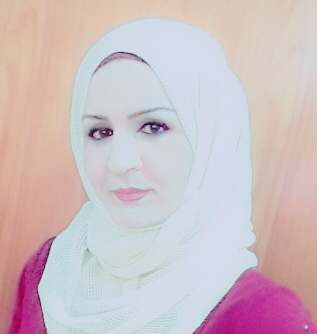 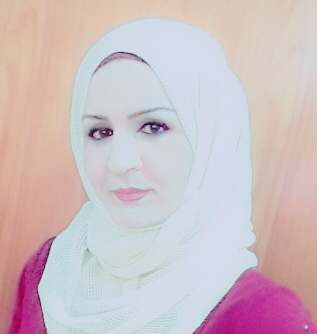 المعلومات الشخصيةالشهاداتالبيانات العلميةالمؤلفات والشهادات والمؤتمراتالمناصبالاسمرنا وليد فتحي عون رنا وليد فتحي عون رنا وليد فتحي عون تاريخ الميلاد12/1/1983محل الولادةموصلالحالة الزوجيةارملةعدد الاولادلايوجدالجنسيةعراقيةعراقيةعراقيةاللقب العلمي وتاريخ الحصول عليه13/ 11/ 201313/ 11/ 201313/ 11/ 2013عدد سنوات الخدمةثلاثة عشر ثلاثة عشر ثلاثة عشر عنوان البريد الالكترونيRanawaleed83@yahoo.comRanawaleed83@yahoo.comRanawaleed83@yahoo.comالشهادةالتخصصسنة الحصول عليهاالجامعةالبكالوريوساداب مسماري30/6/ 2005جامعة الموصلالماجستيركتابات مسمارية13/11/2013جامعة الموصل الدكتوراهــــــــــــــــــــــــــــــــــــــالدراسات الاوليةالدراسات الاوليةنعمالدراسات العلياـــــــــــالنشاطات العلميةالنشاطات العلمية1-مشاركة في المؤتمر العلمي التخصصي الرابع والعشرين  بعنوان ( الجغرافية والتاريخ يلتقيان في المكان والزمان ) الجامعة المستنصرية – كلية التربية 28-29 اذار 2018 .2-مشاركة في الندوة العلمية الخامسة لقسم الصيانة والترميم بعنوان ( الاثار غير العضوية اسباب التلف وسبل الصيانة تأثير الكائنات الحية على الاثار الحجرية إنموذجا ً ) كلية الاثار / جامعة سامراء في 14/3/2018 .3-مشاركة في اعمال الدورة الموسومة  ( حماية الاثار في ضل القانون الدولي ) وحدة التعليم المستمر / كلية الاثار / جامعة الموصل للمدة من 21-25 / 1/ 2018 4-مشاركة في اعمال الدورة الموسومة ( القواميس والمعاجم المعتمدة في قراءة وتحليل وترجمة النصوص المسمارية انواعها وطرق استخدامها ) وحدة التعليم المستمر / كلية الاثار / جامعة الموصل للمدة من 27/2/2018- ولغاية 1/3/2018 5-مشاركة في ورشة العمل التي اقامتها لجنة الترقيات العلمية /كلية الاثار/ جامعة الموصل  بتاريخ 3/4/2018 .6- مشاركة في دورة سلامة اللغة العربية للمدة من 6/5/2018 ولغاية 14/5/2018 جامعة الموصل / كلية التربية  للعلوم الانسانية 7- مشاركة في الورشة التدريبية بعنوان ( مهارات  كتابة مقترحات المشاريع ) والتي اقامها مركز نينوى للاستشارات والبحوث بالتعاون مع كلية الحقوق / جامعة الموصل بتاريخ 5/8/ 2018 8- مشاركة في المؤتمر العلمي التي اقامته الامانة العامة للعتبة الحسينية في كربلاء المقدسة بعنوان ( التراث والاثار رمز حضارة الامم وهوياتها )للمدة من 25-26 / 11/ 20189- مشاركة في الندوة العلمية الثالثة لقسم الحضارة /كلية الاثار/ جامعة سامراء / بعنوان ( التجارة واسهاماتها في حياة الشعوب القديمة ) المنعقدة بتاريخ 27/11/ 2018 10- مشاركة في الندوة العلمية الاولى لقسم الاثار القديمة / كلية الاثار / جامعة سامراء بعنوان ( التنقيبات الاثرية واساليبها ) للمدة ١٨/١٢/٢٠١٨١١_مشاركة في الندوة العلمية التي اقامتها كلية تقنات البيئة .جامعة الموصل بعنوان(مخاطر التلوث الصناعي في مدينة الموصل )للمدة من ١٦_١٧/١٢/٢٠١٨١٢المشاركة في ندوة كلية الاثار /قسم الاثار بتاريخ ٣٠/٤/٢٠١٨1-مشاركة في المؤتمر العلمي التخصصي الرابع والعشرين  بعنوان ( الجغرافية والتاريخ يلتقيان في المكان والزمان ) الجامعة المستنصرية – كلية التربية 28-29 اذار 2018 .2-مشاركة في الندوة العلمية الخامسة لقسم الصيانة والترميم بعنوان ( الاثار غير العضوية اسباب التلف وسبل الصيانة تأثير الكائنات الحية على الاثار الحجرية إنموذجا ً ) كلية الاثار / جامعة سامراء في 14/3/2018 .3-مشاركة في اعمال الدورة الموسومة  ( حماية الاثار في ضل القانون الدولي ) وحدة التعليم المستمر / كلية الاثار / جامعة الموصل للمدة من 21-25 / 1/ 2018 4-مشاركة في اعمال الدورة الموسومة ( القواميس والمعاجم المعتمدة في قراءة وتحليل وترجمة النصوص المسمارية انواعها وطرق استخدامها ) وحدة التعليم المستمر / كلية الاثار / جامعة الموصل للمدة من 27/2/2018- ولغاية 1/3/2018 5-مشاركة في ورشة العمل التي اقامتها لجنة الترقيات العلمية /كلية الاثار/ جامعة الموصل  بتاريخ 3/4/2018 .6- مشاركة في دورة سلامة اللغة العربية للمدة من 6/5/2018 ولغاية 14/5/2018 جامعة الموصل / كلية التربية  للعلوم الانسانية 7- مشاركة في الورشة التدريبية بعنوان ( مهارات  كتابة مقترحات المشاريع ) والتي اقامها مركز نينوى للاستشارات والبحوث بالتعاون مع كلية الحقوق / جامعة الموصل بتاريخ 5/8/ 2018 8- مشاركة في المؤتمر العلمي التي اقامته الامانة العامة للعتبة الحسينية في كربلاء المقدسة بعنوان ( التراث والاثار رمز حضارة الامم وهوياتها )للمدة من 25-26 / 11/ 20189- مشاركة في الندوة العلمية الثالثة لقسم الحضارة /كلية الاثار/ جامعة سامراء / بعنوان ( التجارة واسهاماتها في حياة الشعوب القديمة ) المنعقدة بتاريخ 27/11/ 2018 10- مشاركة في الندوة العلمية الاولى لقسم الاثار القديمة / كلية الاثار / جامعة سامراء بعنوان ( التنقيبات الاثرية واساليبها ) للمدة ١٨/١٢/٢٠١٨١١_مشاركة في الندوة العلمية التي اقامتها كلية تقنات البيئة .جامعة الموصل بعنوان(مخاطر التلوث الصناعي في مدينة الموصل )للمدة من ١٦_١٧/١٢/٢٠١٨١٢المشاركة في ندوة كلية الاثار /قسم الاثار بتاريخ ٣٠/٤/٢٠١٨1-مشاركة في المؤتمر العلمي التخصصي الرابع والعشرين  بعنوان ( الجغرافية والتاريخ يلتقيان في المكان والزمان ) الجامعة المستنصرية – كلية التربية 28-29 اذار 2018 .2-مشاركة في الندوة العلمية الخامسة لقسم الصيانة والترميم بعنوان ( الاثار غير العضوية اسباب التلف وسبل الصيانة تأثير الكائنات الحية على الاثار الحجرية إنموذجا ً ) كلية الاثار / جامعة سامراء في 14/3/2018 .3-مشاركة في اعمال الدورة الموسومة  ( حماية الاثار في ضل القانون الدولي ) وحدة التعليم المستمر / كلية الاثار / جامعة الموصل للمدة من 21-25 / 1/ 2018 4-مشاركة في اعمال الدورة الموسومة ( القواميس والمعاجم المعتمدة في قراءة وتحليل وترجمة النصوص المسمارية انواعها وطرق استخدامها ) وحدة التعليم المستمر / كلية الاثار / جامعة الموصل للمدة من 27/2/2018- ولغاية 1/3/2018 5-مشاركة في ورشة العمل التي اقامتها لجنة الترقيات العلمية /كلية الاثار/ جامعة الموصل  بتاريخ 3/4/2018 .6- مشاركة في دورة سلامة اللغة العربية للمدة من 6/5/2018 ولغاية 14/5/2018 جامعة الموصل / كلية التربية  للعلوم الانسانية 7- مشاركة في الورشة التدريبية بعنوان ( مهارات  كتابة مقترحات المشاريع ) والتي اقامها مركز نينوى للاستشارات والبحوث بالتعاون مع كلية الحقوق / جامعة الموصل بتاريخ 5/8/ 2018 8- مشاركة في المؤتمر العلمي التي اقامته الامانة العامة للعتبة الحسينية في كربلاء المقدسة بعنوان ( التراث والاثار رمز حضارة الامم وهوياتها )للمدة من 25-26 / 11/ 20189- مشاركة في الندوة العلمية الثالثة لقسم الحضارة /كلية الاثار/ جامعة سامراء / بعنوان ( التجارة واسهاماتها في حياة الشعوب القديمة ) المنعقدة بتاريخ 27/11/ 2018 10- مشاركة في الندوة العلمية الاولى لقسم الاثار القديمة / كلية الاثار / جامعة سامراء بعنوان ( التنقيبات الاثرية واساليبها ) للمدة ١٨/١٢/٢٠١٨١١_مشاركة في الندوة العلمية التي اقامتها كلية تقنات البيئة .جامعة الموصل بعنوان(مخاطر التلوث الصناعي في مدينة الموصل )للمدة من ١٦_١٧/١٢/٢٠١٨١٢المشاركة في ندوة كلية الاثار /قسم الاثار بتاريخ ٣٠/٤/٢٠١٨الإشراف على طلبة الماجستيرالإشراف على طلبة الماجستيرـــــــــــــــــــــالإشراف على طلبة الدكتوراهالإشراف على طلبة الدكتوراهــــــــــــــــــــــــــــــمناقشات الرسائل الجامعيةمناقشات الرسائل الجامعيةـــــــــــــــــــــالبحوث المنشورةالمجلات المحلية222البحوث المنشورةالمجلات العالميةـــــــــــــــــــــــــــــــــالبحوث المقيمةمحلياـــــــــــــــــــــــــــــــــالبحوث المقيمةعالمياـــــــــــــــــــــــــــــــــــــــعدد الكتب المؤلفةــــــــــــــــبراءات الاختراعـــــــــــــــــعدد الندوات والمؤتمرات المشارك فيها٦عدد الدورات و ورش العمل 6الشهادات التقديرية والجوائز العلمية1٢كتب الشكر٥المناصب الإدارية التي تقلدهاــــــــــــــعضوية الجمعيات العلمية والمهنيةــــــــــــــــعضوية اللجان  الوزاريةـــــــــــــــ